OKREŚLENIE PRZEDMIOTU ZAMÓWIENIA Przedmiotem Zamówienia jest: Wiata wewnętrznie podzielona na 6 boksów. Wykonanie wiaty stalowej. Konstrukcja, wykonana z profili stalowych – kątowniki 50x50x5 (lub inne zapewniające odpowiednią sztywność, nośność i stabilność konstrukcji) zabezpieczone antykorozyjnie, obłożone blachą stalową, ocynkowaną lub powlekaną trapezową gr min.0,50mm. O wymiarach zewnętrznych: szerokość 6,00m, głębokość 2,00 m i wysokość ok. 2,10 m. z przodu, spadek do przodu, wysokość z tyłu 2.30 m. Drzwi wejściowe o szer. 0,90 m i wysokość min. 2,00 m. We wszystkich ścianach należy zostawić wolną przestrzeń od góry, która winna zostać zabezpieczona siatką / prętami przed dostępem od zewnątrz. Wiata nie może posiadać pełnych ścian. UWAGA! W przypadku ustawienia wiaty przylegającej bezpośrednio do ścian istniejących budynków, wiatę należy odsunąć od ściany (odległość odsunięcia należy uzgodnić z Inspektorem Nadzoru    W niektórych lokalizacjach wiatę należy zamocować do istniejącej podbudowy np. betonowa wylewka monolityczna, trylinka itp… .  Dopuszcza się zmianę geometrii wiaty w zależności od warunków lokalnych, wraz ze zmianą geometrii, podbudowy, łącznie z rezygnacją z podbudowy w zależności od warunków lokalnych.   Wykonanie nawierzchni pod wiatę. Transport wiaty zgodnie z wskazaną lokalizacją.  Ustawienie i montaż wiaty na uprzednio przygotowanej nawierzchni, we wskazanym miejscu.   Rodzaj zamówienia: roboty budowlane,  Zakres robót do wykonania :  Wiata:  Wykonanie metalowej wiaty do zmontowania na miejscu przeznaczenia. Poszczególne ściany mogą zostać wykonane w modułach:ściana frontowa z drzwiami wejściowymi, ściany boczne, ściana tylna, moduł dachu - ściany działowe. W zależności od długości, najdłuższe elementy modułowe (ściany frontowa, tylna, dach) można podzielić na mniejsze moduły. Konstrukcja wiaty winna zostać wykonana z profili stalowych o parametrach zapewniających bezpieczeństwo użytkowania, odpowiednią sztywność i trwałość konstrukcji. Należy przewidzieć dodatkowe usztywnienia ścian które zapobiegną wyboczeniu - wypchnięciu ścian oraz połaci dachu związane z przeniesieniem obciążenia śniegiem w okresie zimowym. Konstrukcja Wiaty winna być zabezpieczona antykorozyjnie i pokryta blachą stalową, trapezową, ocynkowaną lub powlekaną, 1 gatunku o grubości min. 0.50mm. Wiata winna mieć wymiary: Szerokość 6,00 m., głębokość 2,00 m., wysokość z przodu 2,10 m., ze spadkiem do przodu, tylnia ściana o wysokości 2,30 m. Wiatę należy podzielić na 6 boksów zgodnie z załączonym szkicem / rysunkiem. Drzwi do wiaty szerokości 0.90 m. wysokości min. 2,00 m  w stalowej ościeżnicy (z kątowników)  zintegrowanej z konstrukcją ściany. Drzwi winny być wyposażone w zamek podklamkowy z wkładką YALE, i klamkę. Komplet kluczy do zamka. Skrzydło drzwi i ościeżnica winny być dodatkowo wyposażone w „uszy” dla dodatkowego zamknięcia kłódką umieszczone w 1/5 wysokości drzwi od dołu i od góry. Zawiasy toczone wspawane naprzemiennie tak by uniemożliwić demontaż drzwi. Należy skalkulować wszystkie niezbędne czynności - roboty oraz materiały związane z wykonaniem komórek w warsztacie. We wszystkich ścianach wiaty, zostawić wolną przestrzeń od góry min. 30 cm., w celu przewietrzania. Wolną przestrzeń należy zabezpieczyć siatką/prętami przed dostępem z zewnątrz. Ściany nie mogą być pełne. Podbudowa na gruncie: wielkości podbudowy opisana jest w kosztorysie !  Technologia wykonania podbudowy jest taka sama w każdym przypadku, poniżej opisany został przykład dla jednej z nich.  Usunąć warstwę ziemi urodzajniej, wyprofilować podłoże, wykonać rowki pod krawężniki. Ustawić obrzeża betonowe. Wykonać warstwę odcinającą grubość warstwy po zagęszczeniu 10 cm. Wykonać podsypkę piaskową gr. 5 cm po zagęszczeniu. Ułożyć kostkę/płyty chodnikowe betonowe. Podbudowę wykonać ze spadkiem 2% w odpowiednim kierunku (biorąc pod uwagę lokalne warunki).     Transport:  Przygotowaną wiatę lub moduły wiaty należy przetransportować we wskazane miejsce zgodne z docelową lokalizacją. Montaż w miejscu wcześniej przygotowanego podłoża: Wiatę należy zmontować i trwale połączyć w jeden zespół w miejscu przeznaczenia (preferowany sposób to zespawanie elementów konstrukcyjnych oraz zabezpieczenie antykorozyjne połączeń). O ile będzie taka możliwość Zamawiający udostępni źródło prądu w miejscu przeznaczenia. Jednak należy przewidzieć pracę agregatu prądotwórczego dla potrzeb wykonania zamówienia. Wiatę trzeba odpowiednio zakotwić do przygotowanego wcześniej podłoża. Kołki rozporowe 10x100 montowane w każdym narożniku komórki oraz wzdłuż ścian maksymalny odstęp pomiędzy kołkami 80 cm. Cały moduł po zmontowaniu winien mieć wymiary w rzucie: - 6,00 x 2,00 m.    Wykonawca zobowiązany jest do : Przeprowadzenia wizji lokalnej w terenie w celu uzyskania informacji niezbędnych do dokonania prawidłowego określenia ceny oferty uwzględniającej koszt wszystkich czynników mających wpływ na wycenę robót.  Wykonania robót zgodnie ze sztuką budowlaną, obowiązującymi przepisami i normami oraz przy zachowaniu przepisów BHP, przy maksymalnym ograniczeniu uciążliwości prowadzenia robót. Wykonania przedmiotu zamówienia pod kierownictwem osób posiadających wymagane przygotowanie zawodowe do pełnienia samodzielnych funkcji technicznych w budownictwie oraz aktualne zaświadczenie o przynależności do Izby Inżynierów Budownictwa. Wykonania przedmiotu zamówienia zgodnie z poleceniami Inspektora Nadzoru Wykonawca zobowiązany jest do zapewnienia we własnym zakresie wywozu i utylizacji odpadów (śmieci, gruzu, ziemi itp.) zgodnie z przepisami ustawy o odpadach oraz udokumentowania tych czynności na żądanie Zamawiającego. Poglądowe zdjęcie 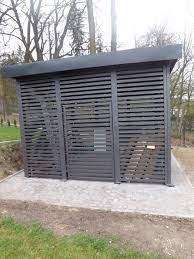 